ЗАЯВКА НА УЧАСТИЕв 31 Всероссийской специализированной выставке «ВолгоградАГРО»2-3 ноября 2017 г.Полное наименование компании:_____________________________________________________________________________Название на фриз:_____________________________________________________________________________________Направление деятельности:_____________________________________________________________________________Юридический адрес:________________________________________________________________________________________Почтовый адрес:____________________________________________________________________________________________Телефон:____________________ Факс:_________________________E-mail / Сайт :_______________________________________ИНН:________________________________ КПП:______________________________________________________________Руководитель (Ф.И.О.):_______________________________________________________________________________________________Контактное лицо (Ф.И.О.):_________________________________________________________________________________Текст для внесения в официальный каталог выставки направляется на электронный адрес организаторов:  olya@volgogradexpo.ru  
не    позднее 18.10.17 г.  Оргкомитет не несет ответственности за не предоставленную вовремя информацию в официальный каталог выставки.Заезд участников осуществляется с 11.00-19.00. После 19:00 каждый час оплачивается. Стенд (место на схеме) бронируется за фирмой только по факту предоплаты  25% от общей суммы счета в течении 5 банковских дней.Оплату гарантируем по предложенным расценкам, в установленные сроки.	Участник:	Подпись ____________________                                 М.П.«_____»______________20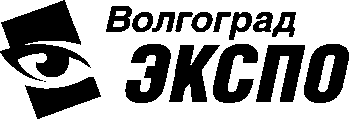 ООО «Выставочный комплекс  ВолгоградЭКСПО»400050, Волгоград, а/я 228Тел./факс: (8442) 93-43-02,  526-526e-mail: agro@volgogradexpo.ruwww.volgogradexpo.ruwww.volgogradexpo.ru                                                        www.volgogradexpo.ru                                                        www.volgogradexpo.ruНаименованиеЦена, руб.(НДС нет)Кол-воНаименованиедополнительного оборудованияЦена, руб.(НДС НЕТ)Кол-во1 кв. м. оборудованной площади (стол ДСП - 1 шт, стул кожзам - 2 шт, размещение логотипа на фриз- 1 шт, вешалка – 1 шт, корзина для мусора, электроразетка)6500Стол(ДСП)/стол(пласт.)700/3501 кв. м. оборудованной площади (стол ДСП - 1 шт, стул кожзам - 2 шт, размещение логотипа на фриз- 1 шт, вешалка – 1 шт, корзина для мусора, электроразетка)6500Стул пластиковый / барный/офисный200/800/3501 кв.м. открытой площади (перед ВолГАУ) (стол ДСП-1 шт, стул пластик. – 2 шт)3000Витрина стеклянная (220х100х50) с подсвет. / Витрина стеклянная (250х50х50) с подсвет.3500/2500Обязательный регистрационный взнос (на 2 представителей компании)12000Витринный прилавок (100х100х50) с подсветкой/ с подсветкой на замке 2500/3000Дополнительная аккредитация3500Витринный прилавок угловой с подсветкой3200   Наценки   (на закрытую выставочную площадь)   Наценки   (на закрытую выставочную площадь)   Наценки   (на закрытую выставочную площадь)Стеллаж (250х100х50)/3 полки ДСП2300угловой+10%Подиум (50х50х50 см)1000полуостров+15%Стол-подиум (100х100х50)2500остров+20%Стол-подиум угловой3000    Скидки  (на закрытую выставочную площадь)    Скидки  (на закрытую выставочную площадь)    Скидки  (на закрытую выставочную площадь)Дверь-гармошка2000Постоянным участникам / или производителям-5%Дополнительная стеновая панель500Организациям заказавшим стенд более 20  кв.м.-5%Вешалка навесная300Участник Дня поля 2017-10%Размещение логотипа дополнительно1000Проведение тематического семинара, конференции-10%Информационная стойка1500Оплатившим участие (100%) до 01 октября 2017 г.-2%Прожектор 1300Реклама в электронном каталогеРеклама в электронном каталогеРеклама в электронном каталогеОклейка стенда/1м10002-я цветная обложка12000Зал для семинаров / 1 час60004-я цветная обложка15000Экран 1 час/ на стенде1500/3600Цветная страница10000Проектор 1 день6000Размещение баннера5000Разгрузка до 1 т. электрокарой 1500Промо-акция (без промоутеров)12000Разгрузо-погрузочные свыше 1 тонны/ кран /1 час)3000Заочное участие12000Индивидуальный стенддоговорная